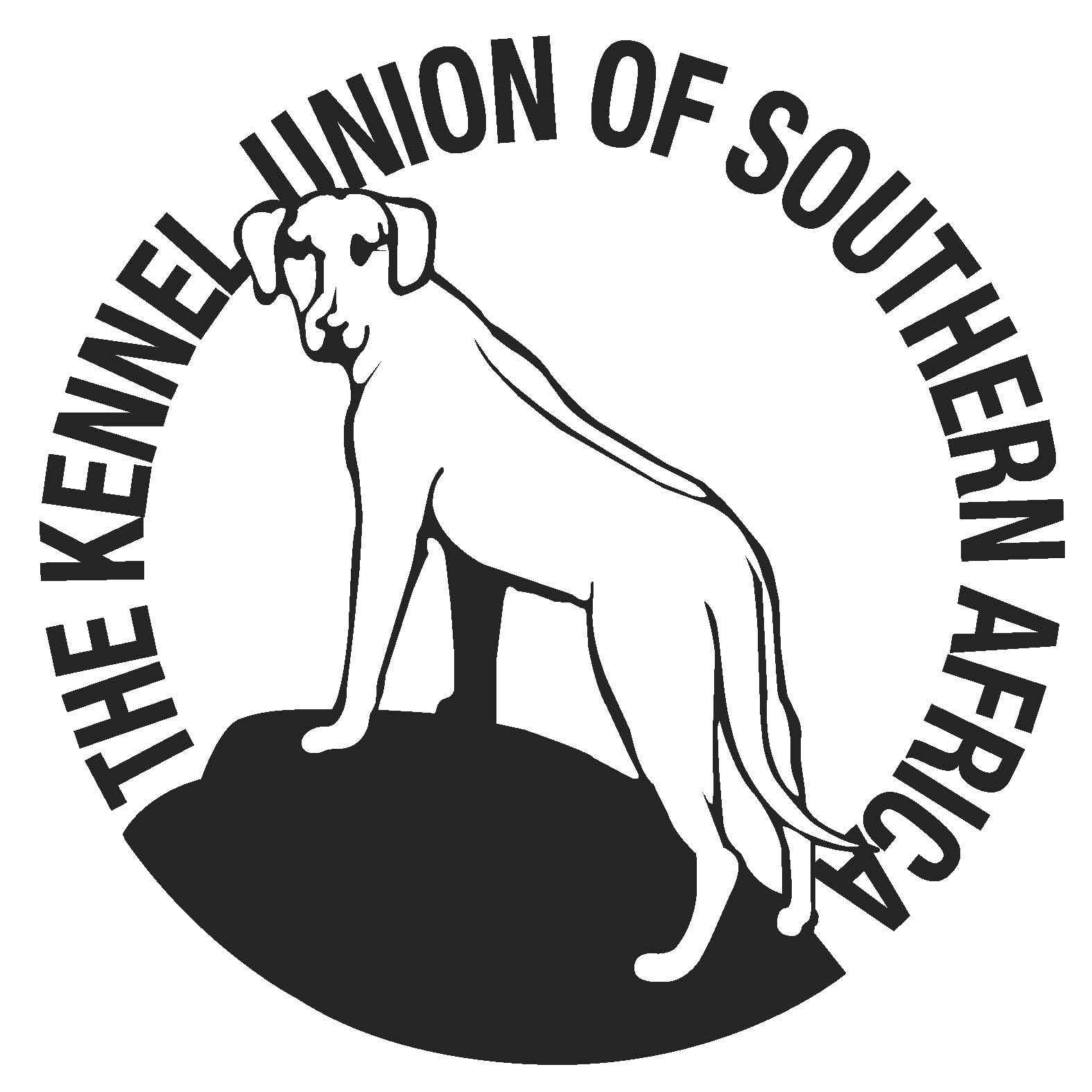 BOXER CLUB GOLF REEFNON-CHAMPIONSHIP SHOWHeld under the rules and regulations of the Kennel Union of Southern Africa                      SUNDAY:       23 FEBRUARY 2020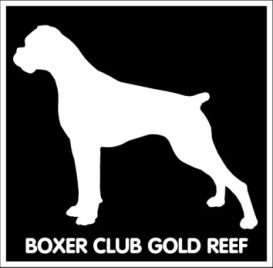              VENUE: 	        Goldfields Show grounds, Boeing West,                                                    BEDFORDVIEW                          JUDGING:	      10h00                JUDGE:       MRS SALLY YOUNG (GAUTENG)CLASSES:*Baby Puppy, Minor Puppy, Puppy, Junior, Graduate, SA Bred, Veterans, Open, Champions, *Neutered, *White BoxersBEST IN SHOW, RES BEST IN SHOW, BEST PUPPY, BEST JUNIOR, BEST SA BRED, BEST VETERAN, BEST BABY PUPPY, BEST NEUTEREDPuppies under 4 months not eligible for exhibition. Bitches in season will be allowed in the Breed Classes, but please have due consideration for the other competitors. Mating of bitches within the precincts of the show is forbidden.*Not eligible for BIS Entries from 9h00ENTRY FEE: R 50.00 per dog per classEnquiries: Erna Faber 082 749 3275maroelani@gmail.comSHOW MANAGER: May OosthuizenSHOW SECRETARY:  Erna FaberAll competitors and visitors attend the show entirely at their own risk. The committee and members of                 BOXER CLUB GOLD REEF accept no liability whatsoever.All exhibitors/handlers are personally responsible for the control of their dogs at all times and shall be held liable for any claims that may be made in respect of injuries which may arise or be caused by their dogs.VET ON CALL:  Bedfordview Veterinary ClinicThe committee reserves the right to appoint another Judge should the above mentioned be unable to officiate.RIGHT OF ADMISSION RESERVED